Уважаемые покупатели!Спасибо за покупку изделия ТМ «НЕМАН» Комод «Элен» малыйКомплектация:ФурнитураСборка:На стоевые 3,4 крепим основную часть направляющих 18 саморезами 20 по разметке;На нижнюю часть стоевых 3,4 прибиваем гвоздь опоры 27;Собираем каркас комода соединив стоевые 3,4 с дном 1 и монтажной планкой 11 на минификсы 22;К полученной конструкции крепим крышку 2 и цоколь 6 на минификсы 22, дополнительно соединяем цоколь 6 с дном 1 уголками 26;Проверяем геометрию собранного каркаса, разница диагональных размеров не должна превышать 1 мм;Прибиваем задние стенки ДВП 12 с соединительной планкой 28 к задней части комода гвоздями 23;Собираем ящики, используя боковины 7,8 переднюю 10 и заднюю 9 стенки ящика на конфирматы 19;Прибиваем дно ДВП 13 к ящикам гвоздями 23, предварительно проверив диагонали; Крепим ответную часть направляющих 18 к наружным частям боковин ящика 7,8 на саморезы 20, в соответствии с разметкой;Полученные ящики вставляем в собранный каркас, вставив ответную часть направляющей 18 в основную;Устанавливаем фасад ящика 5. Для этого вкручиваем в переднюю стенку ящика 10 с внутренней стороны ящика два самореза 21, чтобы кончик самореза выступал на 3-5мм. Накладываем фасад, контролируя зазоры слева, справа 0,5 мм, снизу и сверху 2мм. После выставления зазоров надавливаем на фасад, чтобы на мдф остались следы от саморезов. После этого открываем ящик и прикручиваем фасад саморезами 21 по сделанным меткам. Далее повторяем процедуру для всех фасадов;Клеим заглушки 24 и 25.Примечания:•	Инструменты для сборки в комплект не входятСхема сборки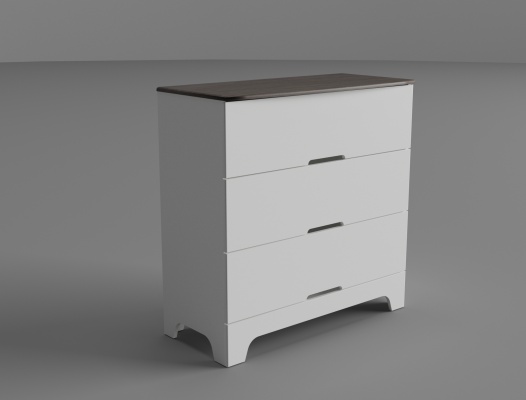 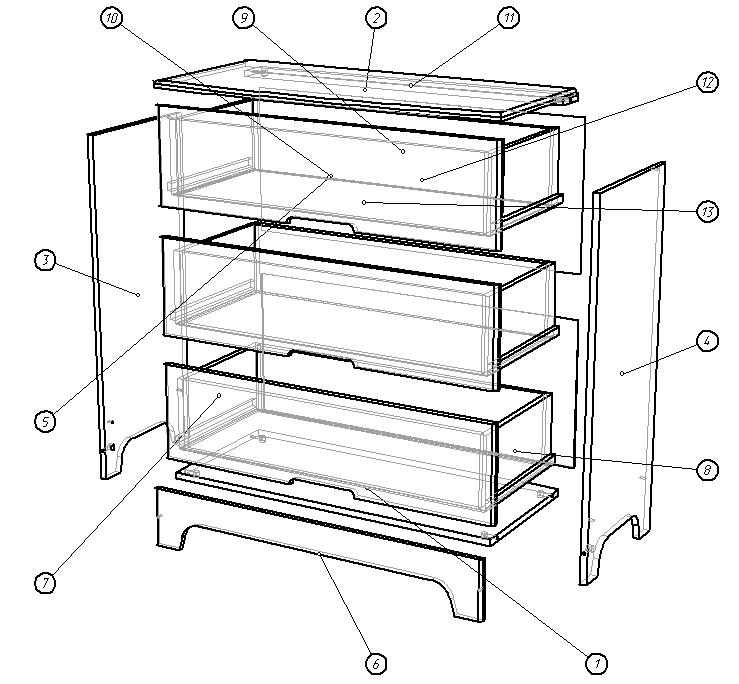 № дет.ТолщинаДлиннаШиринаКол-воДеталь1168683701Дно 2169024101Крышка МДФ3,4168843702Стоевая5168992413Фасад ящика МДФ6168991501Цоколь МДФ7,8163501806Боковина ящика9168091803Задняя стенка ящика10168091803Передняя стенка ящика1116868801Монтажная планка1238973732ДВП Задняя стенка1333468383ДВП Дно ящика№Наименование:кол-во18Направляющая телескоп 350мм, шт.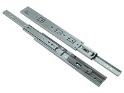 319Конфирматы 6,4*50, шт.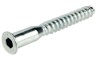 2420Саморез  3,5*16 мм., шт.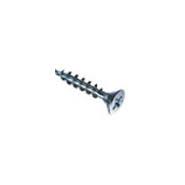 4421Саморез  3,5*30 мм., шт.1822Минификсы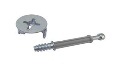 1223Гвозди 20*1,2 мм., шт.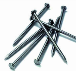 0,2кг24Заглушки конфирмат , шт.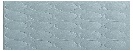 2425Заглушки минификс , шт.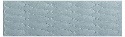 1226Уголок пластм. двойной, шт.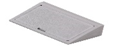 227Гвоздь-опора, шт.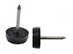 428Планка соединительная  ДВП  866мм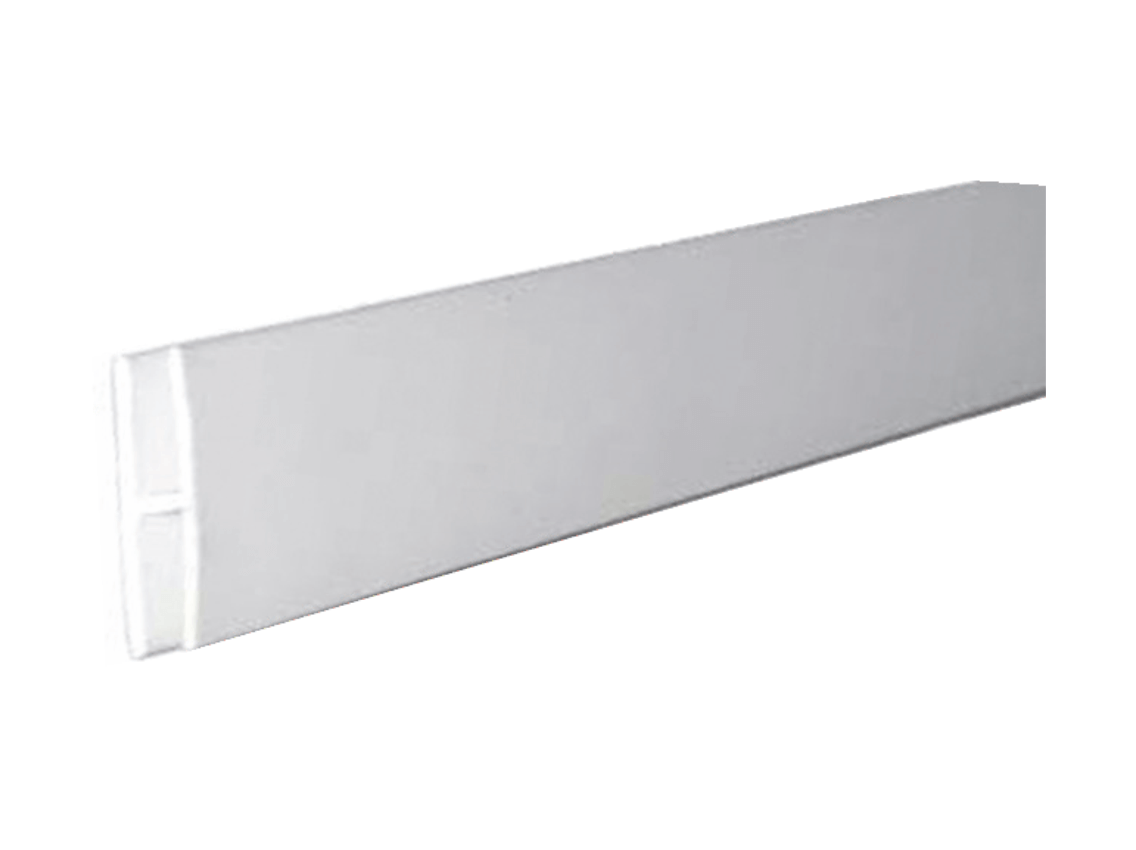 1